       МБДОУ ЦРР детский сад №2 «Палех» г. Обнинска.                           Конспект                  вечера развлечения по сказке С. Михалкова «Заяц – симулянт».                 Подготовила и провела: воспитатель    Ванюшкина Ирина Леонидовна.                                             Г. Обнинск                                                2018 г.Задачи:В занимательной игровой форме обобщить и закрепить полученные знания о животных;Приучать активно участвовать в театрализованных развлечениях; развивать умение перевоплощаться, брать на себя роль;Развивать коммуникативные способности, творчество, выразительность речи через театральную деятельность;Учить выражать эмоции через движения и мимику;Воспитывать нравственные ценности (трудолюбие, честность).Предварительная работа:Чтение басни С. Михалкова «Заяц-симулянт».Заучивание пословиц и поговорок о труде.Работа над выразительностью речи и мимики.Привлечение детей и родителей к изготовлению костюмов и атрибутов.Подбор и прослушивание музыки.                                Ход развлечения.Под русскую народную мелодию «Барыня» входит Марья-сказочница.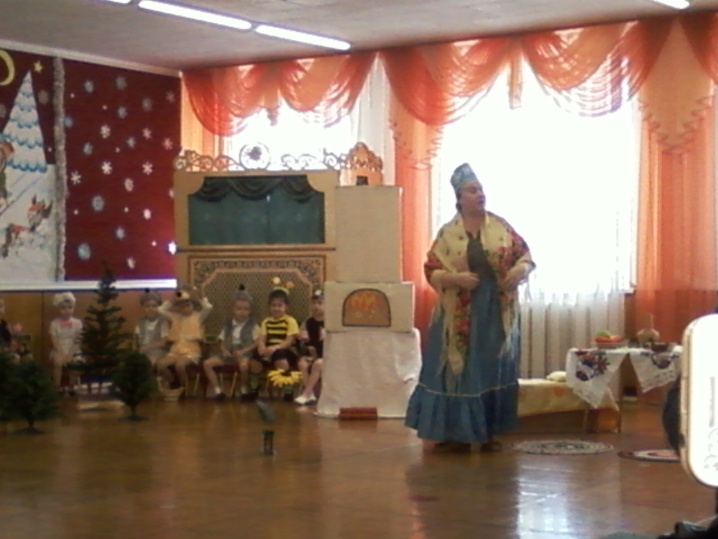 Марья: Здравствуйте, гости дорогие, красны девицы да добры молодцы! Я – Марья-сказочница, везде бывала, много видала. А уж сказок сколько знаю... Всякое дело в мире творится, про всякое дело в мире говорится. Вот и мы вам сегодня расскажем, да и покажем сказку «Заяц-обманщик». Сказка начинается, до конца читается, про зайчишку и лису, и про всех зверей в лесу. Слушайте, ребятки, сказку по порядку. Слушайте - не перебивайте, что увидите – запоминайте.Под музыку вылетают сороки.Сороки: Мы – веселые сороки!                Мы – сороки –белобоки!                Можем просто стрекотать,                 Можем сказку рассказать,                Как Медведя Заяц обхитрил,                Беззаботно в его доме жил!                Да больным притворялся!..                Пока с Лисой не повстречался!Звуки леса. Сороки оглядываются по сторонам.Сороки: О! Лес просыпается… А значит. Сказка начинается! (Берут трещотки и будят зверей, пробегая навстречу друг другу). Внимание! Внимание! День с зарядки начинаем!Все звери делают «Веселую зарядку».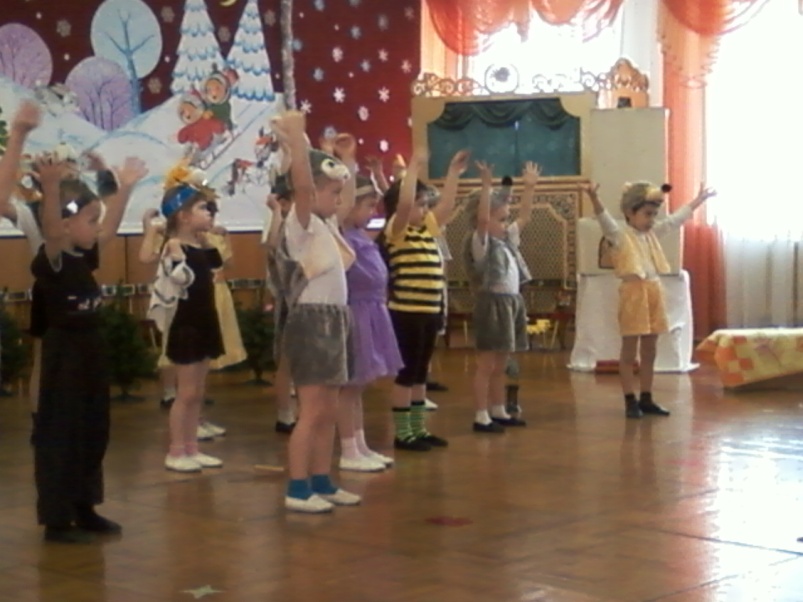 Сороки: Ну хватит!Все: Играй, играй, да дело знай!Заяц (передразнивает): Да дело знай! А я не хочу!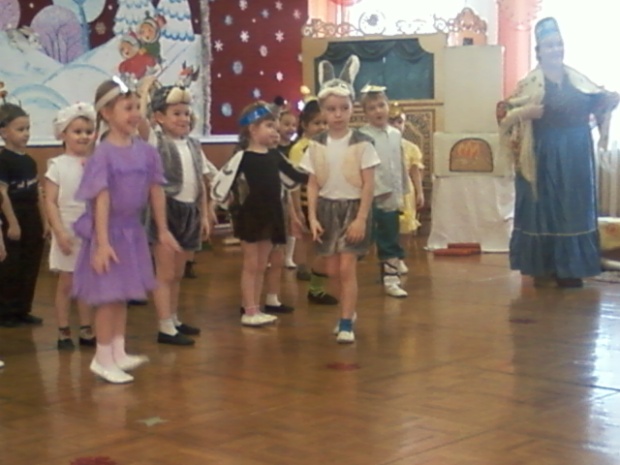 Звуки леса. Заяц ложится на спину, руки за голову.Под музыку выходит муравей, везет тачку, «собирает»  веточки, прутики.Заяц: Эй, Муравей, давно я тебя не встречал. Хватит трудиться, иди отдыхать.Муравей: Домик мой стоит под елкой –                  В нем живет моя семья,                  Приношу туда иголки,                  Прутики и листья я,                  Я в работе поминутно,                  От зари и до зари,                  А найти меня не трудно –                  Лишь под ноги посмотри. Муравей под музыку уходит. Под музыку выбегают ежи.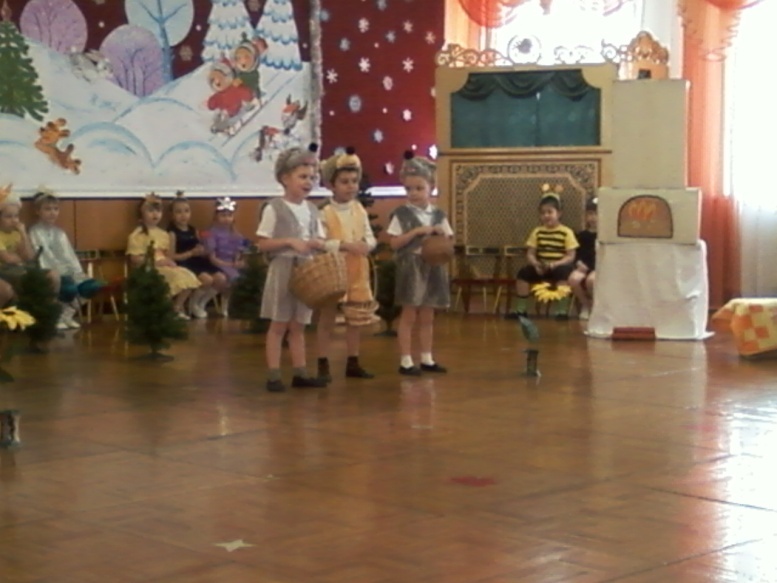 Ежик 1: Как хорошо нам летом!               Земля теплом согрета!               И солнце жарким светом                Ей помогает в этом.                Свети нам, солнышко, свети,                Не уходи за тучки –                На ярком солнце у ежей                Быстрей растут колючки.Заяц: Эй, ежик – колючая голова, хватит грибы собирать, иди ко мне веселиться.Ежик 2: Как наполним норки на зиму добром,               Вот тогда охотно спляшем и споем.               Ведь промчится лето, облетят цветы –              Помним  мы об этом. Не мешай нам ты.Под музыку вылетают пчелки, танцуют, кружатся вокруг цветов, «собирают мед».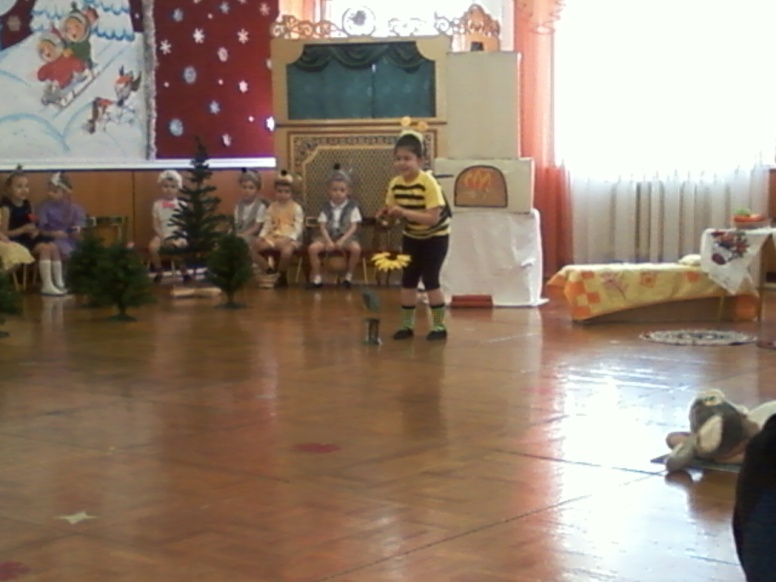 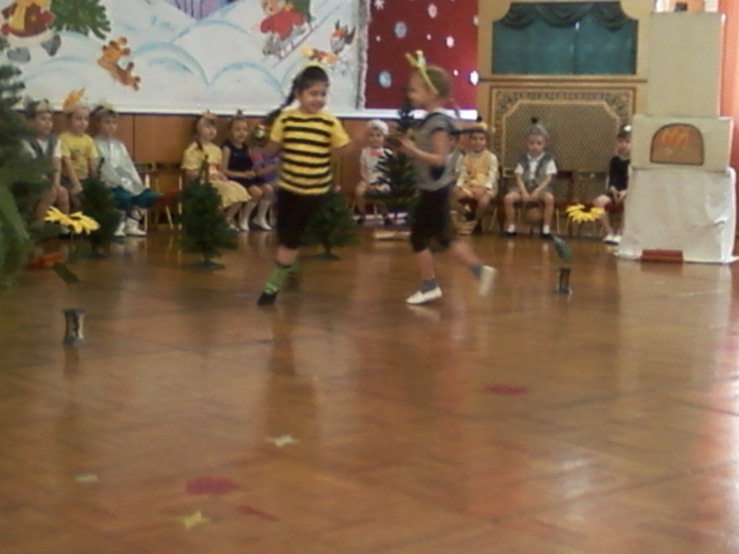 Заяц: Эй, пчелки, хватит вам трудиться, идите отдыхать.Пчелка: Не бросим работу ни в дождь и нив зной!                Нельзя без запасов остаться зимой!Звучат звуки леса, мимо Зайца в лес за дровами проходит Медведь. Заяц радостно садится.Заяц: Здравствуй, Миша!Медведь (не останавливаясь): Здравствуй!Заяц: Как дела?Медведь: Нормально.Заяц (подразнив вслед – сделав «нос» пальцами): Все такие деловые! Даже поговорить не с кем! (Ложится на живот, болтает согнутыми в коленях ногами).Звучит музыка, вылетают сороки.Сороки: Как у Миши-то на грядке                Все отлично, все в порядке:                И морковка, и капуста!                А у лентяя Зайца – пусто!Заяц: Кыш, пошли!Сороки улетают. Заяц зевает, ложится на бок, руки под голову. Под звуки леса с корзинкой в руках выходит Медведь,  « ищет грибы». Проходит мимо Зайца, тот подглядывает, когда Медведь оказывается у него за спиной, Заяц вскакивает. Ой! Ой! (Подпрыгивает то на одной ноге, другую хватая за носок, то на другой). Спасите! Помогите!Медведь (роняя корзинку, пятясь): Извини меня, пожалуйста! Я нечаянно тебе на ногу наступил!Заяц (возмущенно): Что мне твои извинения?! Остался я без ноги! Как я теперь прыгать буду?!Медведь ( подставляет Зайцу плечо и уводит его к себе в дом): Пойдем со мной!Заяц: Ой! Ой! Мне больно!Медведь: Потерпи, пожалуйста! Поспишь и все пройдет.Заяц: Хм, поспишь – я есть хочу!Медведь: Я сейчас!Медведь берет со стола морковь и подает Зайцу.Заяц: Еще! (Медведь подает морковь). Пить хочу! (Медведь подает Зайцу кружку, Заяц пьет)Медведь: Ну как лапка?Заяц (передразнивая): Как, как?!. Болит! Ой! О-ей! (надевает на ногу повязку).Медведь: Ну не плачь. Ложись на мою кровать, отдохни. (Заяц и все звери укладывается спать).Заяц: Ой! О-ей!Медведь: Как же ему больно!.. Вот беда!.. Уснул вроде…(чешет затылок). А мне где спать? Придется на полу… Гаснет свет, наступает ночь . Выходят девочки-звездочки и Месяц-Месяцович и танцуют. Наступает  утро. Все звери просыпаются, играют в игру «Волна».Заяц (кричит  и грозится): Ишь, расшумелись, поспать не дадут! Миша! Вставай! Душно тут. Хочу на свежий воздух!Медведь (заботливо): Ну как, лапка заживает?Заяц: Что ты такое говоришь? Еще как болит! Вчера вроде лучше стало, а сейчас так ломит! Встать не могу! Ой!  О-ей!Медведь: Ну что для тебя сделать? Чем позабавить? О, придумал!Медведь танцует под русскую народную музыку «Ах, вы   сени, мои сени». Заяц сидит, пританцовывая «больной» ногой.Медведь: Ну как лапка?Заяц: Что ты меня все время спрашиваешь! Хуже прежнего болит! Ходить не могу! И вообще! Завтракать пора. (Медведь подает морковь. Заяц возмущенно отталкивает ее). Как – опять?! (Загибая пальцы). Вчера –морковка, сегодня – морковка! Хочу сладких груш! Можно с медом! Ай! Ой! (хватается за ногу).Медведь, взяв корзинку,  мрачно уходит в лес. Заяц весело машет ладошками ему вслед, берет балалайку, весело поет. Заяц:  Мишка кормит, Мишка поит –            Ловко я провел его!            А меня не беспокоит            Ровным счетом ничего!Заяц кладет балалайку и танцует. Вылетают Сороки.Сороки: А ведь Заяц-то здоров,                И лечить не надо!                Только Миша в лес ушел –                 Пляшет до упаду!Заяц: А ну кыш отсюда! Расстрекотались  тут! Пойду посплю.Вылетают пчелки.Пчелка 1: Слыхали? Медведь-то Зайцу на лапу наступил! Бедный Зайчик!..Пчелка 2: А вот и нет. Заяц-то притворяется! Вторую неделю у Медведя живет! Ну и хитрец! Ох, он и доиграется! Какой артист! Да просто  -обманщик!Заяц: Вот я на вас Мише пожалуюсь!Звучит музыка , между елочек по лесу идет Лиса, танцует.Лиса: А я – рыжая Лиса,          Всему свету я- краса!          И умна, и хитра, и находчива! (увидев Медведя). Здравствуй, Миша!Медведь: Здравствуй.Лиса: А почему ты такой грустный?Медведь: Наступил я нечаянно зайцу на лапу.  Теперь ухаживаю за ним…Лиса: А что это у тебя?Медведь: Да вот ( показывая корзину), больной груш просил, а я только яблоки достал…Лиса: Кто больной?Медведь: Заяц.Лиса: Ага. (Хитро) .Так его лечить надо!Медведь (печально): Стараюсь, как могу! Да ничего не получается…Лиса: А почему сам лечишь? Ему врач нужен.Медведь: Да где же его найдешь?Лиса: А зачем искать? Я при больнице уже второй месяц работаю. Проводи-ка меня к Зайцу. Я его быстро на ноги поставлю!Медведь ( с надеждой): Пойдем скорее!Заяц, увидев Лису, прикрывается салфеткой и дрожит.Лиса: А где больной? А вот он! Да… Плохи его дела! (Медведю) Видишь, как его знобит? Заберу-ка я Зайца к себе в больницу. У меня Волк по ножным болезням большой мастер. Мы с ним вместе Зайца лечить будем!Заяц вскакивает, мечется, убегает за елки.Лиса: Вот он и здоров! Век живи – век учись!Медведь: Ну и дела…(разводит руками).Выходят все звери.Сороки: Обманывать других нельзя!                 И притворяться некрасиво!                 Трудиться надо всем, друзья!Все:          А за внимание – спасибо! ( кланяются).Марья: Вот и вся, вот и вся сказка кончилася. Сказка – ложь, да в ней намек, добрым молодцам – урок.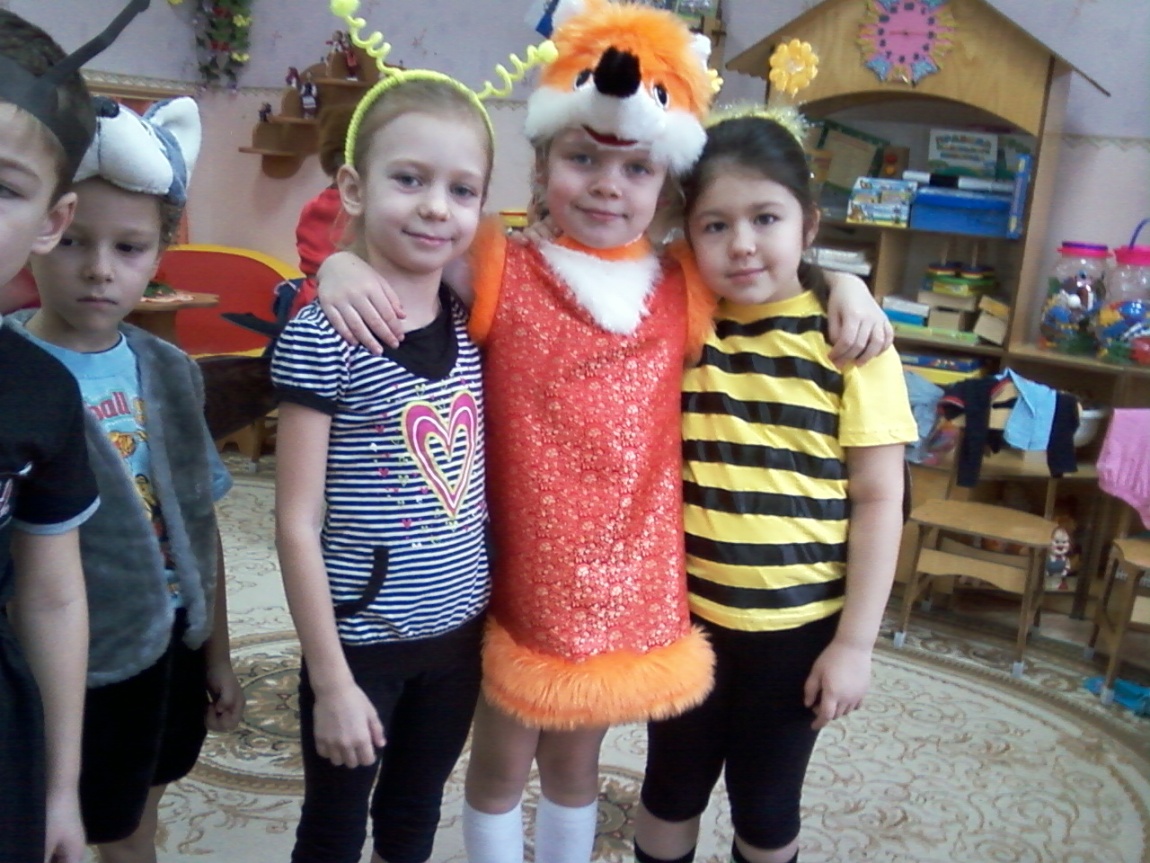 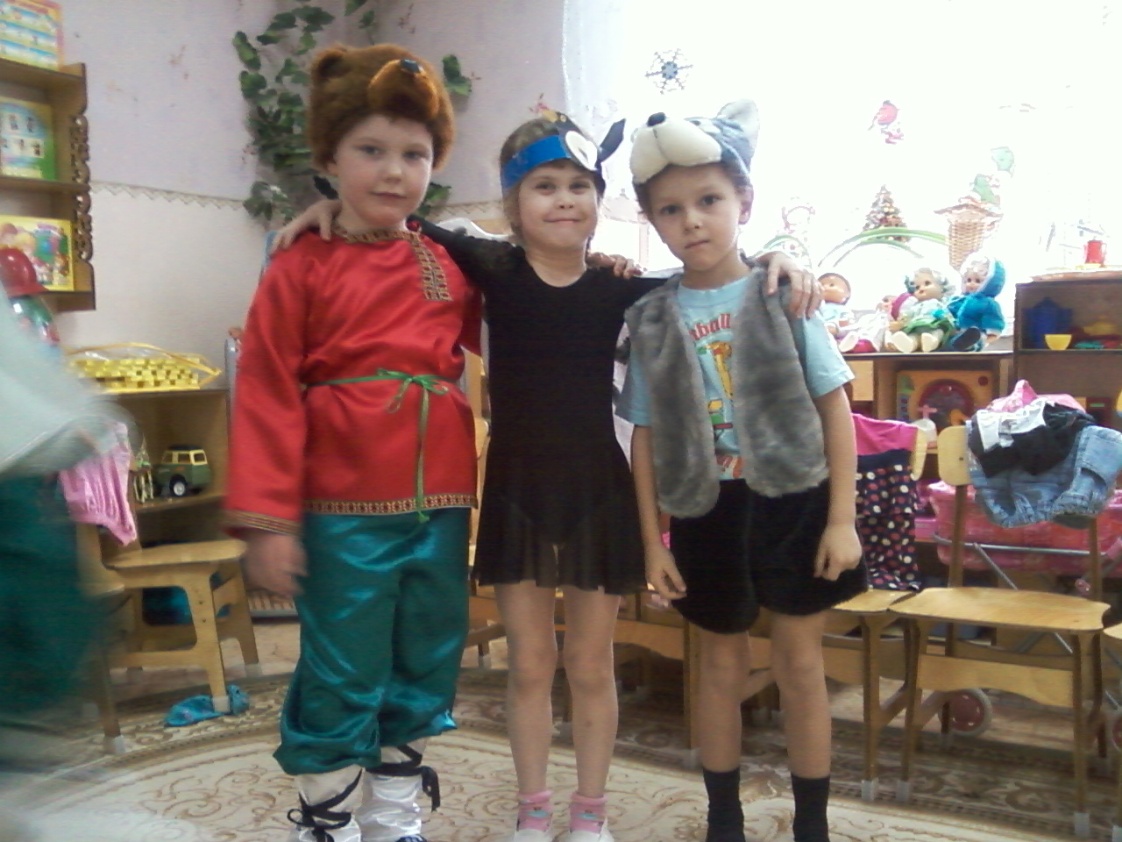  Муниципальное бюджетное дошкольное образовательное учреждение   «Центр развития ребенка – детский сад №2 «Палех» города Обнинска                                            Сценарий                                    театрализованного развлечения                          для детей старшего дошкольного возраста                                 «Заяц – обманщик».                                                                                                                     Подготовила:                                                                                                                       воспитатель                                                                                                                               высшей                                                                                       квалификационной категории                                                                                                                  Ванюшкина И.Л.                                             2016г.